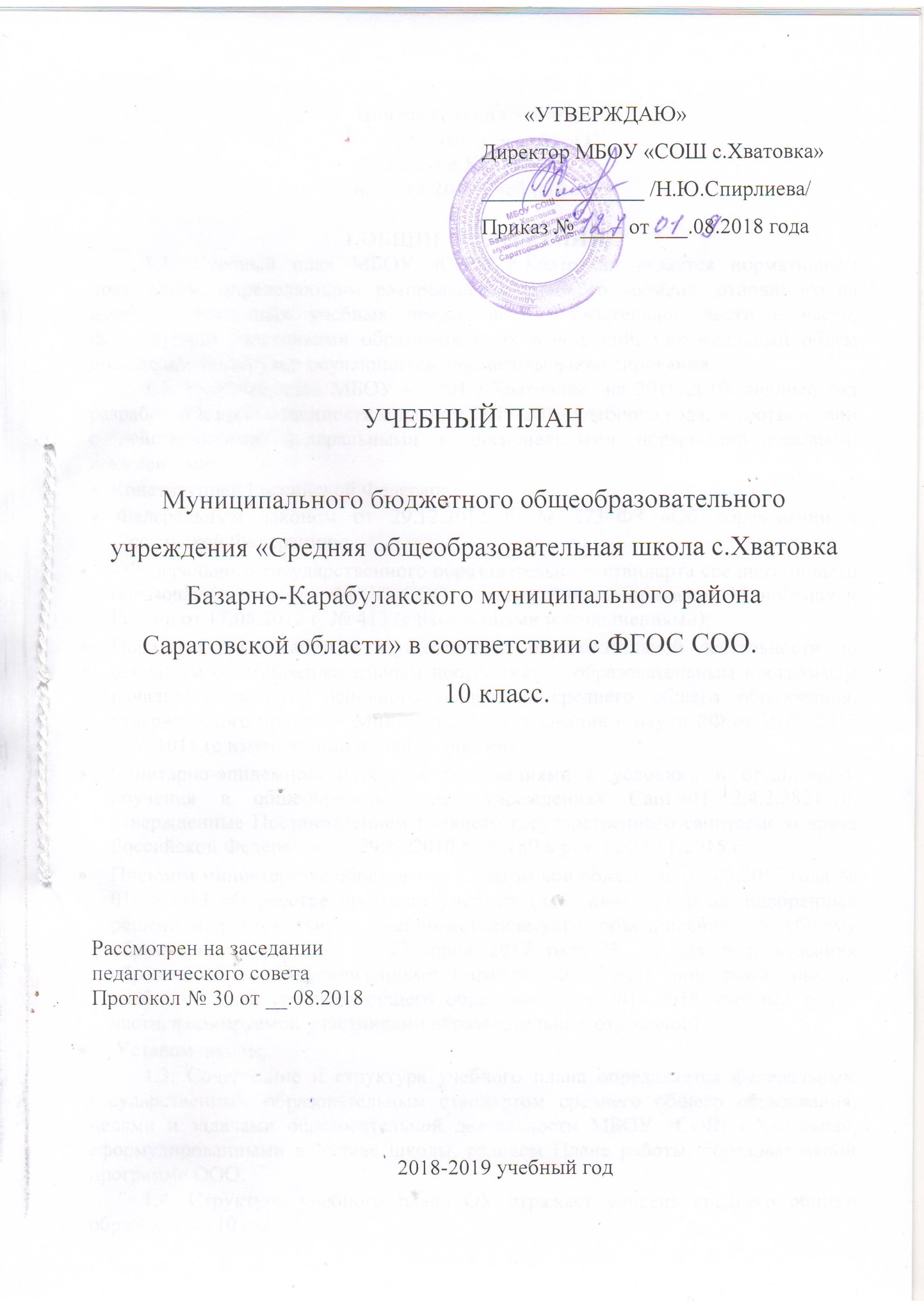 Пояснительная записка   учебному плану МБОУ     «СОШ с.Хватовка»  на 2018-2019 учебный год1.ОБЩИЕ ПОЛОЖЕНИЯ1.1. Учебный план МБОУ «СОШ с.Хватовка» является нормативным документом, определяющим распределение учебного времени, отводимого на изучение различных учебных предметов по обязательной части и части, формируемой участниками образовательных отношений, максимальный объем обязательной нагрузки обучающихся, нормативы финансирования.1.2. Учебный план МБОУ «СОШ с.Хватовка»  на 2018-2019 учебный год разработан в преемственности с планом 2017-2018 учебного года, в соответствии с действующими федеральными и региональными нормативно-правовыми документами:  Конституцией Российской Федерации; Федеральным законом от 29.12.2012 г. № 273–ФЗ «Об образовании в Российской Федерации»;- Федерального государственного образовательного стандарта среднего общего образования (далее - ФГОС СОО), утвержденного приказом Минобрнауки России от 17.05.2012 г. № 413 (с изменениями и дополнениями);Порядком организации и осуществления образовательной деятельности по основным общеобразовательным программам – образовательным программам начального общего, основного общего и среднего общего образования, утверждённого приказом Министерства образования и науки РФ от 30.08.2013 г. № 1015 (с изменениями и дополнениями);Санитарно-эпидемиологическими требованиями к условиям и организации обучения в общеобразовательных учреждениях СанПиН 2.4.2.2821-10, утвержденные Постановлением Главного государственного санитарного врача Российской Федерации от 29.12.2010 г. № 189 в ред. от 24.11.2015 г.;Письмом министерства образования Саратовской области от 10.07.2017 года № 01-26/4913 «О реестре программ учебных (элективных) курсов, одобренных решением регионального учебно-методического объединеения по общему образованию (протокол от 23 июня 2017 года № 2), для использования образовательными организациями Саратовской области при формировании учебного плана среднего общего образования на 2017-2018 учебный год в части, формируемой участниками образовательных отношений»Уставом школы.1.3. Содержание и структура учебного плана определяется федеральным государственным образовательным стандартом среднего общего образования, целями и задачами образовательной деятельности МБОУ «СОШ с.Хватовка», сформулированными в Уставе школы, годовом Плане работы, образовательной программе ООО.1.4. Структура учебного плана ОУ отражает уровень среднего общего образования (10 класс).21.5. Учебный план состоит из двух частей: обязательной части и части, формируемой участниками образовательных отношений. В часть, формируемую участниками образовательных отношений, дополнительно входит и внеурочная деятельность. Время, отведенное на внеурочную деятельность, не учитывается при определении максимально допустимой недельной нагрузки учащихся.1.6. Обязательная часть учебного плана определяет состав учебных предметов обязательных предметных областей и учебное время, отводимое на их изучение по классам (годам) обучения. Допускаются интегрированные учебные предметы (курсы) как в рамках одной предметной области в целом, так и на определенном этапе обучения.1.7. Часть учебного плана, формируемая участниками образовательных отношений, обеспечивает реализацию индивидуальных потребностей учащихся.1.8. На основании п. 1 ст.58 «Промежуточная аттестация обучающихся» Закона РФ «Об образовании в Российской Федерации» в образовательном учреждении проводится промежуточная аттестация на основании Положения о формах, периодичности и порядке текущего контроля успеваемости и промежуточной аттестации обучающихся МБОУ «СОШ с.Хватовка», в котором определены система оценок, формы, периодичность и порядок промежуточной аттестации обучающихся.Промежуточная аттестация проводится в 10 классе в формате ОГЭ по 3 предметам:-  русский язык, математика, профильный предмет.Промежуточная аттестация обучающихся проводится в сроки, установленные ОО,соответствии с расписанием, утвержденным приказом директора школы с 10  по 20  мая.1.9. МБОУ «СОШ с.Хватовка» в 2018-2019 учебном году работает в следующем режиме:10 класс ( естественно-научный, социально-экономический  профили) - 34 учебных недель, шестидневная рабочая неделя, продолжительность урока - 45 минут;Учебные   занятия   в   10   классе   проводятся   в   первую   смену.Продолжительность каникул в 10 классе составляет в течение учебного года не менее 30 календарных дней.1.10. Содержание учебного плана	определяется образовательными целямиОУ относительно 10 класса: формирование нравственной позиции, мировоззренческой позиции, гражданской позиции, профессиональный выбор, выявление творческих способностей учащихся, развитие способностей самостоятельного решения проблем в различных видах и сферах деятельности.1.11. Внеурочная деятельность осуществляется во второй половине дня понескольким	направлениям:	физкультурно-спортивное, техническое, естественно-научное. Содержание занятий формируется с учетом пожеланий обучающихся и их родителей (законных представителей) и осуществляется посредством различных форм организации, отличных от урочной системы обучения (кружки, секции, экскурсии). Внеурочная деятельность МБОУ «СОШ с.Хватовка» способствует обеспечению доступности, эффективности и качества общего образования, созданию благоприятных условий для раскрытия природных способностей ребёнка, индивидуализации обучения, развитию творческого потенциала личности обучающихся.2. УЧЕБНЫЙ ПЛАН СРЕДНЕГО ОБЩЕГО ОБРАЗОВАНИЯ(10 КЛАСС)2.1. Учебный план среднего общего образования (10 класс) включает две части: обязательную часть и часть, формируемую участниками образовательных отношений.Обязательная часть учебного плана определяет состав учебных предметов обязательных предметных областей для всех имеющих государственнуюаккредитацию образовательных учреждений, реализующих основную образовательную программу основного общего образования, и учебное время, отводимое на их изучение по классам (годам) обучения.10 классе социально-экономического профиля  в  обязательной части предметной области «Естественные науки» предмет Естествознание, на который для изучения отводится 3 часа,  представлен  2 часами Физики и 1  часом Биологии,  т.к. данные предметы не предусмотрены для изучения в профиле.10 классе стественно-научном и социально-экономическом  профилях  по 1  часу из части, формируемой участниками образовательных отношений, взяты на изучение предметов Обществознание и Астраномию. 10 классе естественно-научного профиля взят 1 час из части, формируемой участниками образовательных отношений, из предметной области «Естественные науки» на изучение учебного предмета Биология, т.к. данный углублённый предмет рассчитан на 4 часа занятий в неделю.2.2. Часть учебного плана, формируемая участниками образовательных отношений, определяет содержание образования, обеспечивающего реализацию интересов и потребностей обучающихся, их родителей (законных представителей), образовательного учреждения, учредителя образовательного учреждения (организации) определена следующим образом:Часть учебного плана МБОУ «СОШ с.Хватовка», формируемая участниками образовательных отношений и входящая в максимальную недельную нагрузку учащихся в 10  (группа с естественно-научным профилем) классе, распределена следующим образом:4Часть учебного плана МБОУ «СОШ с.Хватовка», формируемая участниками образовательных отношений и входящая в максимальную недельную нагрузку учащихся в 10  (группа с социально-экономическим  профилем) классе, распределена следующим образом:Факультативные курсы по выбору обучающихся 10 класса МБОУ  «СОШ с.Хватовка» на 2018-2019 учебный год2.3. Содержание учебного плана среднего общего образования (10 класс) определяется образовательными целями. В 10 классе формируется нравственная позиция, мировоззренческая позиция, гражданская позиция, профессиональный выбор, выявление творческих способностей учащихся, развитие способностей самостоятельного решения проблем в различных видах и сферах деятельности.2.4. Обязательная недельная нагрузка обучающихся соответствует нормам, определенным СанПиН 2.4.2.2821-10 и составляет:10 класс (естественно-научный профиль) – 29 часов,10 класс (социально-экономический профиль) – 28 часов.2.6. Для проведения учебных занятий по иностранному языку, информатике деление класса на  группы не  осуществляется (наполняемость класса 7 человек).2.10. Внеурочная деятельность ориентирована на создание условий для неформального общения учащихся 10 класса, имеет выраженную воспитательную и социально-педагогическую направленность.Внеурочная деятельность в соответствии с требованиями Стандарта организуется по основным направлениям развития личности (физкультурно-спортивное, техническое, естественно-научное)Организация занятий по этим направлениям является неотъемлемой частью образовательного процесса в образовательном учреждении. Содержание данных занятий формируется с учётом пожеланий обучающихся и их родителей (законных представителей) и осуществляется посредством различных форм организации, отличных от урочной системы обучения, таких, как экскурсии, кружки, секции, олимпиады, конкурсы, соревнования.Принципы чередования учебной и внеурочной деятельности в рамках реализации основной образовательной программы среднего общего образования определяет образовательное учреждение.План внеурочной деятельности оформлен отдельным приложением к учебному плану.Учебный план среднего общего образования10 класса естественно-научного профиляМБОУ «СОШ с.Хватовка»на 2018-2019 учебный годУчебный план среднего общего образования10 класса социально-экономического профиляМБОУ «СОШ с.Хватовка»на 2018-2019 учебный годПриложениек учебному плануМБОУ «СОШ с.Хватовка»на 2018-2019 уч.г.План внеурочной деятельностиМуниципального бюджетного общеобразовательного учреждения«Средняя общеобразовательная школа с.Хватовка Базарно-Карабулакского муниципального района Саратовской области» на 2018-2019 учебный год.ПОЯСНИТЕЛЬНАЯ ЗАПИСКАВнеурочная деятельность в МБОУ «СОШ с.Хватовка» является неотъемлемой частью образовательного процесса и направлена на создание оптимальной социально-педагогической воспитывающей среды, способствующей творческому саморазвитию и самореализации личности.соответствии с требованиями ФГОС СОО внеурочная деятельность организуется по направлениям развития личности: физкультурно-спортивное, техническое, естественно-научное. Конкретное содержание внеурочной деятельности в 10 классе определяется на основе изучения запросов участников образовательного процесса  целью повышения эффективности и качества предоставления образовательных услуг. Обучающимся предоставляется возможность выбора широкого спектра занятий, направленных на их развитие.На внеурочную деятельность в 10 классе  отводится 3 часа.Естественно – научное  направление реализуется через работу кружка «Избранные вопросы  математики». Занятия способствуют формированию уверенного владения средствами информационных технологий, развитию логического мышления, формированию навыков и умений при решении задач. рамках физкультурно-спортивного направления осуществляется проведение занятий в секциях баскетбола, волейбола. Реализация этого направления способствует сохранению и укреплению физического и психологического здоровья обучающихся, развитию умения правильно и целесообразно выбирать средства и формы для формирования здорового организма.Техническое направление реализуется через работу кружка «Умелые руки», который способствует развитию технических наклонностей учащихся,  формированию умений и навыков работы с различными материалами и инструментами.ПЛАН ВНЕУРОЧНОЙ ДЕЯТЕЛЬНОСТИ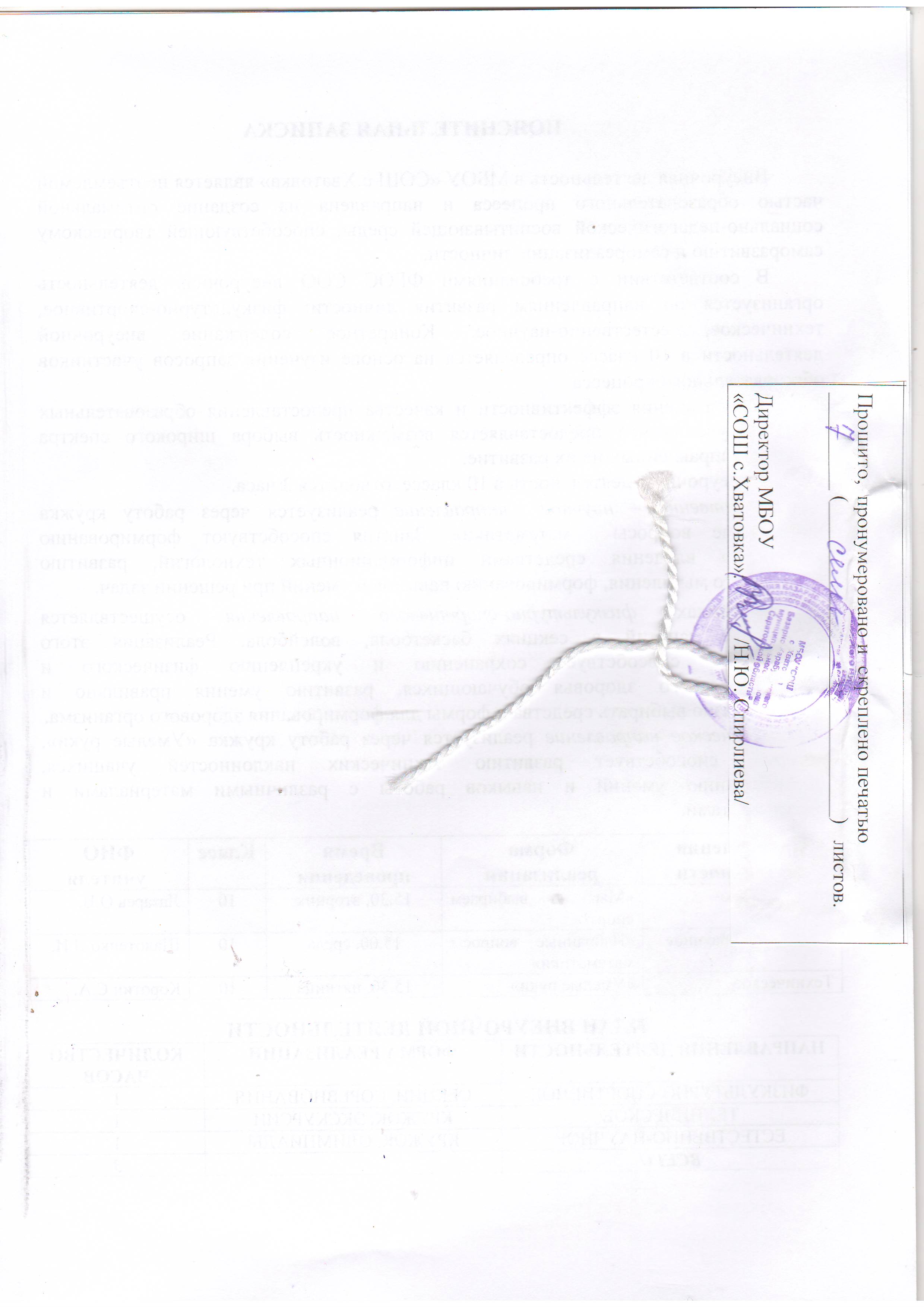 КаникулыСПоПродолжительность осенние29.10.201805.11.20188 днейзимние28.12.201809.01.201913 днейвесенние25.03.201902.04.20199 днейИндивидуальный проектЭК1чБиофизикаЭК1чБиология У1чОбществознание Б1чАстрономия Б1ч«Химия: теория и практика»ФК1ч«Избранные вопросы математики»ФК1ч«Актуальные вопросы современной биологии»ФК1чИндивидуальный проектЭК1чОбществознание Б1чАстрономия Б1ч«Химия: теория и практика»ФК1ч«История Саратовского Поволжья»ФК1ч«Актуальные вопросы школьной географии»ФК1ч«Избранные вопросы математики»ФК1ч«Русский язык: теория и практика»ФК1ч«Актуальные вопросы современной биологии»ФК1ч№ПредметНазвание курсаАвторПриказ, рекомендации к использованию в уч. процессеФИО Преподавателя1Химия«Химия: теория и практика»  (68 ч)Карасева Т.В., Ким Е.П., Мельникова О.Н.Письмо МО СО от 10.07.2017.№ 01-26/4913Исаева М.Г2История «История Саратовского Поволжья» (34 ч)Петрович В.Г., Булычев М.В., Пушкарев Ю.Н., Самсонов С.И.Письмо МО СО от 10.07.2017.№ 01-26/4913Фокина Т.В.3География«Актуальные вопросы школьной географии» (34 ч)Гришечко А.В.Письмо МО СО от 10.07.2017.№ 01-26/4913Афросина Н.А.4Математика«Избранные вопросы математики» (68 ч)Костаева Т.В., Ложкарева Ж.В., Материкина М.В., Миронова М.Г.Письмо МО СО от 10.07.2017.№ 01-26/4913Шалотенко Л.И.5Русский язык«Русский язык: теория и практика» (68ч)Сторожева Т.Ю., Громова В.И., Пихурова А.АПисьмо МО СО от 10.07.2017.№ 01-26/4913Маричева В.В.6Биология«Актуальные вопросы современной биологии» (34 ч)Запунова Н.А., Дмитриева Н.В.Письмо МО СО от 10.07.2017.№ 01-26/4913Галкина Н.В.Предметная областьУчебный предметУровеньКоличество часов в неделюКоличество часов в годРусский язык и литератураРусский язык Б134Русский язык и литератураЛитератураБ3102Математика и информатикаМатематика: алгебра и начала математического анализа, геометрияУ6204Математика и информатикаИнформатикаБ134Иностранные языкиИностранный языкБ3102Естественные наукиХимияУ5170Естественные наукиБиологияУ3102Общественные наукиИстория Б268Общественные наукиТеория познанияЭК134Физическая культура, экология и основы безопасности жизнедеятельностиФизическая культураБ3102Физическая культура, экология и основы безопасности жизнедеятельностиОсновы безопасности жизнедеятельностиБ134Индивидуальный проектЭК134БиофизикаЭК134Предметы и курсы по выборуБиология У134Предметы и курсы по выборуОбществознание Б134Предметы и курсы по выборуАстрономия Б134Предметы и курсы по выбору«Химия: теория и практика»ФК134Предметы и курсы по выбору«Избранные вопросы математики»ФК134Предметы и курсы по выбору«Актуальные вопросы современной биологии»ФК134ИТОГО371258Предметная областьУчебный предметУровеньКоличество часов в неделюКоличество часов в годРусский язык и литератураРусский язык Б134Русский язык и литератураЛитератураБ3102Математика и информатикаМатематика: алгебра и начала математического анализа, геометрияУ6204Математика и информатикаИнформатикаБ134Иностранные языкиИностранный языкБ3102Естественные наукиФизикаБ268Естественные наукиБиологияБ134Общественные наукиГеографияУ3102Общественные наукиЭкономикаУ268Общественные наукиИсторияБ268Физическая культура, экология и основы безопасности жизнедеятельностиФизическая культураБ3102Физическая культура, экология и основы безопасности жизнедеятельностиОсновы безопасности жизнедеятельностиБ134Индивидуальный проектЭК134Предметы и курсы по выборуОбществознание Б134Предметы и курсы по выборуАстрономия Б134Предметы и курсы по выбору«Химия: теория и практика»ФК134Предметы и курсы по выбору«История Саратовского Поволжья»ФК134Предметы и курсы по выбору«Актуальные вопросы школьной географии»ФК134Предметы и курсы по выбору«Избранные вопросы математики»ФК134Предметы и курсы по выбору«Русский язык: теория и практика»ФК134Предметы и курсы по выбору«Актуальные вопросы современной биологии»ФК134ИТОГО371258КлассПредметУчебники10ОбществознаниеБоголюбов Л.Н.. Аверьянов Ю.И., Белявский А.В. и др. /Под ред. Боголюбова Л.Н., Лазебниковой А.Ю.. Телюкиной М.В.,  Обществознание 10 класс.  Учебник для общеобразовательных  организаций. Базовый уровень . М.: Просвещение, 2018.10История История России с древнейших времен до конца XIX века. 10 класс: учеб. для общеобразоват. учреждений: под ред.  А.Н.Сахарова; М.: Просвещение, 2016.10Немецкий языкБим И.Л., Садомова Л.В., Лытаева М.А., Немецкий язык. 10 класс. Учебник для общеобразовательных организаций. Базовый уровень. М.: Просвещение, 201810ЛитератураЛебедев Ю.В. Русский язык и литература. Литература. 10 класс. Ч 1.2., для общеобразовательных организаций. Базовый уровень. М.: Просвещение, 201810Русский языкВласенков Л.И.. Рыбченкова Л.М., Русский язык и литература. Русский язык. 10-11 классы. Учебник для общеобразовательных организаций. Базовый уровень. М.: (2018)10ИнформатикаИнформатика, 10 класс, Базовый уровень, Семакин И.Г., Хеннер Е.К., Шеина Т.Ю., Москва Бином. Лаборатория знаний, 2018.10АлгебраА.Г.Мордкович, Ч.1, 2 (профильный уровень), Издательство «Мнемозина», 201810ФизикаМякишев Г.А.. Буховцев Б.Б. Физика 10 класс.  Для общеобразовательных организаций. Базовый уровень.  М.: Просвещение, 201810ГеометрияАтанасян П.С., Бутузов В.Ф., Кадомцев С.Б. и др., Математика: алгебра и начала анализа, геометрия. Геометрия. 10-11 классы. Учебник для общеобразовательных организаций. Базовый и углубленный уровни. (МГУ-школе) (2018)10ОБЖА.Т.Смирнов, М., Пр., 201410ФизкультураВ.И.Лях, М., Пр., 2012, А.П.Матвеев, М., Пр., 201510 с/эЭкономикаИ.В.Липсиц. Экономика. Учебник для 10-11 классов общеобразовательных учреждений – 2-е изд.-М.: Вита-Пресс, 2014.10 с/эГеографияДомогацких Е.М., Алексеевский Н.И., География. 6 класс. ООО «Русское слово-учебник». 201810 с/эБиологияБеляев Д.К., Дымшиц Г.М.. Кузнецова Л.Н. и др. /Под ред Беляева Д.К.Дымшица Г.М. Биология. 10 класс. Учебник для общеобразовательных организаций. Базовый уровень. М.: Просвещение, 201810 с/эХимияГабриелян О.С. Химия (базовый уровень) 10 класс. ООО «ДРОФА». 201810 е/нХимияГабриелян О.С. Химия (профильный  уровень) 10 класс. ООО «ДРОФА». 201510 е/нБиологияБеляев Д.К., Дымшиц Г.М.. Кузнецова Л.Н. и др. /Под ред Беляева Д.К.Дымшица Г.М. Биология. 10 класс. Учебник для общеобразовательных организаций. Профильный уровень. М.: Просвещение, 2015Направления деятельностиФорма реализацииВремя проведенияКлассФИО учителяФизкультурно-спортивное«Мы выбираем спорт!»15.30, вторник10Лазарев О.В.Естественно-научное«Избранные вопросы математики»15.00, среда10Шалотенко Л.И.Техническое«Умелые руки»15.30, пятница10Коротин С.А.НАПРАВЛЕНИЯ ДЕЯТЕЛЬНОСТИФОРМА РЕАЛИЗАЦИИКОЛИЧЕСТВО ЧАСОВФИЗКУЛЬТУРНО-СПОРТИВНОЕСЕКЦИИ, СОРЕВНОВАНИЯ1ТЕХНИЧЕСКОЕКРУЖОК, ЭКСКУРСИИ1ЕСТЕСТВЕННО-НАУЧНОЕКРУЖОК, ОЛИМПИАДЫ1ВСЕГО3